L’ultime combat : diffraction vs interférencesRemarque : Pour les figures observées à l’écran, aller voir le simulateur sur le site ostralo.net : http://www.ostralo.net/3_animations/swf/InterferenceLaser.swfPhénomèneDiffractionInterférencesOrigine Passage de l’onde par une fentePassage de l’onde à travers 2 fentesDispositif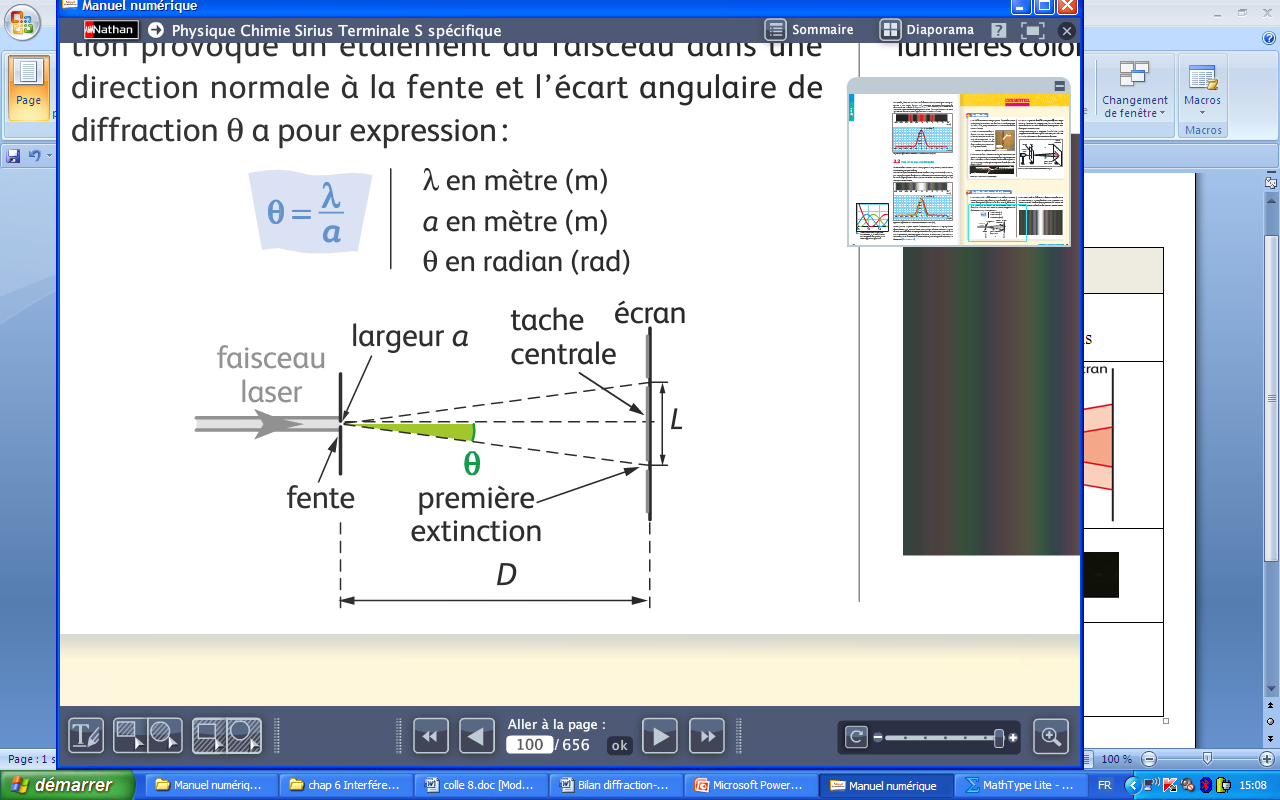 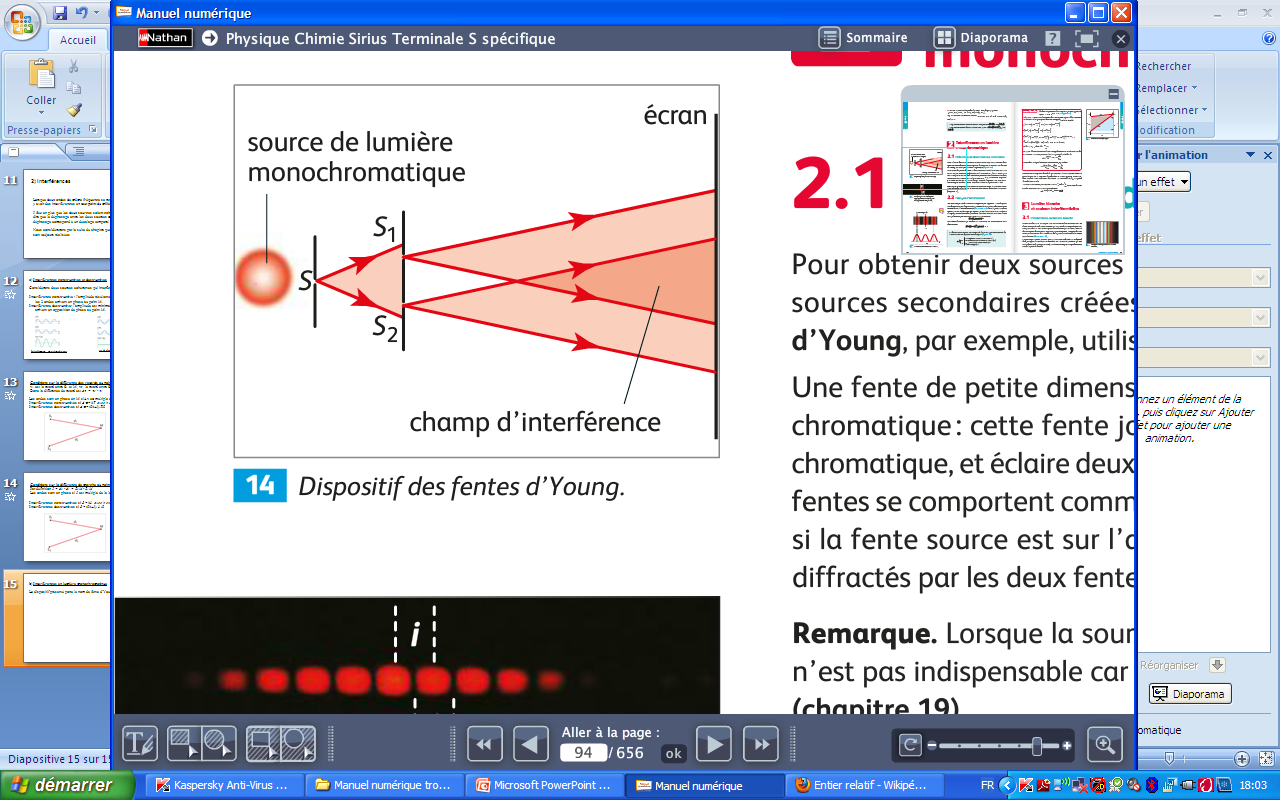 Figure observée à l’écranEn lumière monochromatique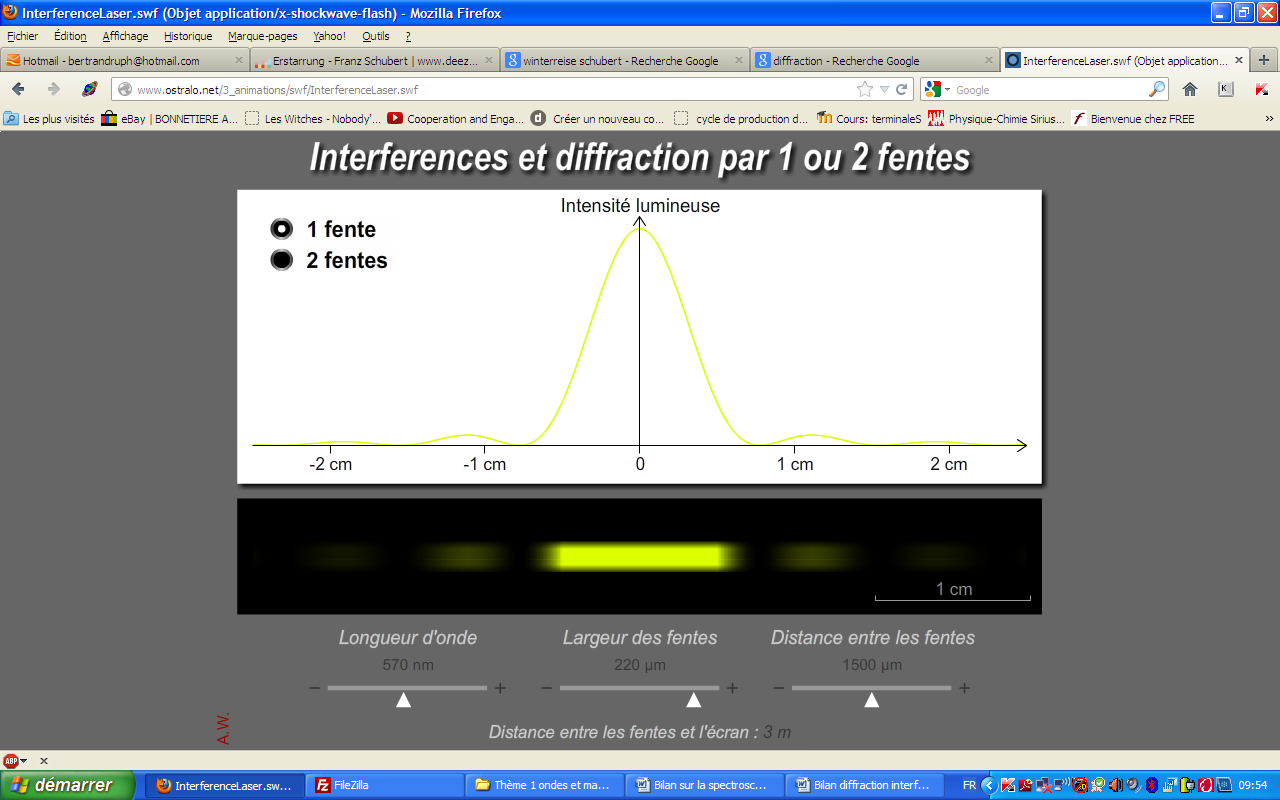 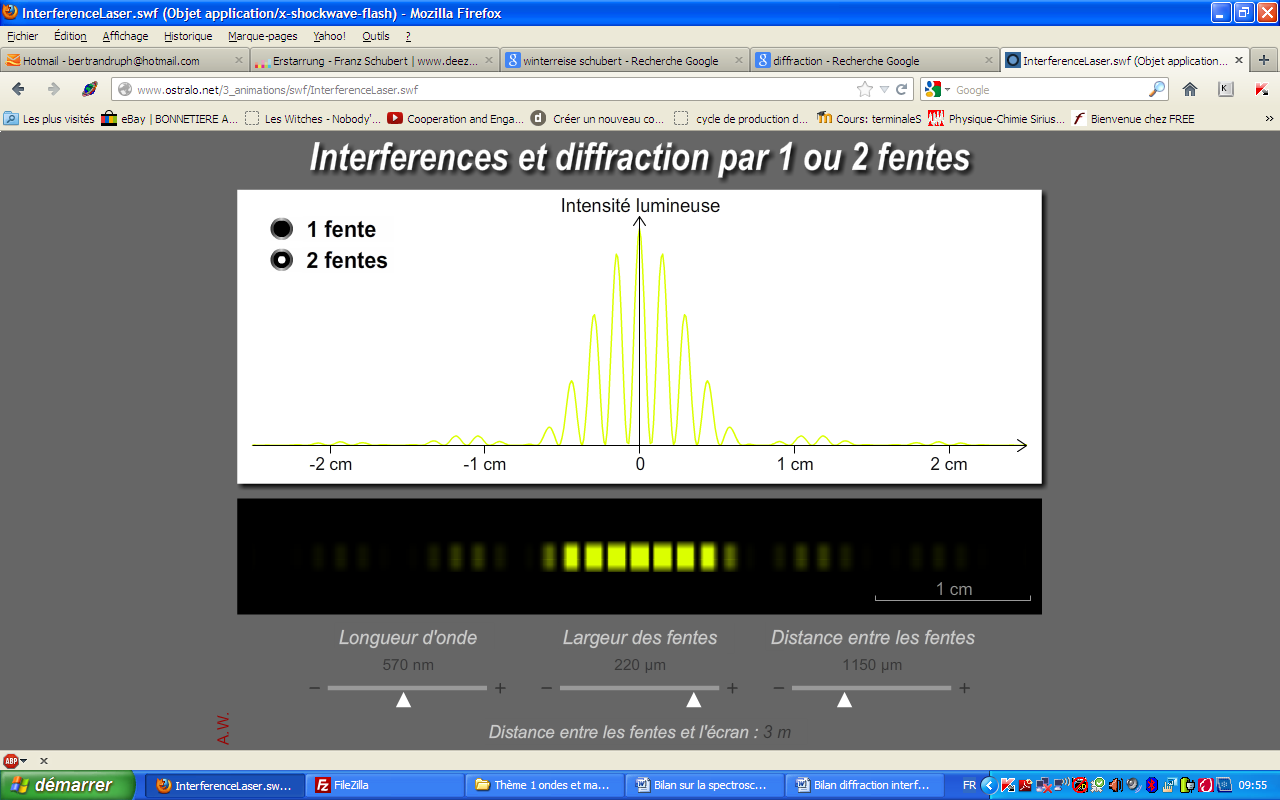 Formules utiles (seule la première est à connaître par cœur)